โครงการ  :  กิจกรรมพัฒนาคุณภาพการดูแลรักษาผู้ติดเชื้อ เอชไอวีและผู้ป่วยเอดส์ประจำปี  2557เรื่องเล่า          การพัฒนาคุณภาพการดูแลรักษาผู้ติดเชื้อ เอชไอวีและผู้ป่วยเอดส์  (  CQI  Story  )                      โรงพยาบาลพหลพลพยุหเสนา   จังหวัดกาญจนบุรีชื่อผู้เล่าเรื่อง     นางสาว  รุ่งรัตน์    มิตรเจริญถาวรชื่อผลงาน   โครงการ   รักษ์นี้……สีม่วงคำสำคัญMSM = MEN  WHO  HAVE  SEX  WITH   MEN  ( ชายที่มีเพศสัมพันธ์กับชาย )กลุ่มดาวกระจาย  เป็นกลุ่มชายที่มีเพศสัมพันธ์กับชาย  ที่รวมตัวกันเพื่อทำงานในลักษณะเพื่อนช่วยเพื่อน   มีแกนนำทั้งหมด  20  คน โดยทำงานร่วมกับทีมงานยาต้านไวรัส ( ผู้ใหญ่ )กลุ่ม MARPSหมายถึงกลุ่มเสี่ยงเข้าถึงยาก  ได้แก่  กลุ่มชายที่มีเพศสัมพันธ์กับชาย ( MSM )  กลุ่มพนักงานบริการหญิง ( FSW )  กลุ่มผู้ต้องขังในเรือนจำ  กลุ่มผู้ใช้สารเสพติดชนิดฉีด ( IDU )  กลุ่มแรงงานข้ามชาติ  ( Migrant )สรุปผลงาน  รณรงค์ให้ความรู้เรื่องการมีเพศสัมพันธ์ที่ปลอดภัย  สร้างเครือข่ายสุขภาพในชุมชน  วางระบบการส่งต่อระหว่างชุมชนกับโรงพยาบาล  เพื่อเพิ่มโอกาสในการเข้าถึงบริการสุขภาพของกลุ่มMSMชื่อที่อยู่ขององค์กร   ทีมงานยาต้านไวรัสผู้ใหญ่   โรงพยาบาลพหลพลพยุหเสนาสมาชิกทีมนายแพทย์ ปฏินันท์    จีรวัฒนาพันธ์                    นายแพทย์ผู้เชี่ยวชาญนายแพทย์  วรพัฒน์   ชัยวัฒน์                             นายแพทย์ผู้เชี่ยวชาญภญ มยุรา                  กาญจนานุรักษ์                   เภสัชกรชำนาญการนางสาว รุ่งรัตน์         มิตรเจริญถาวร                   พยาบาลวิชาชีพชำนาญการนางสาวเรืองรัตน์       มิตรเจริญถาวร                   พยาบาลวิชาชีพชำนาญการนาง น้ำทิพย์              นาคพยนต์                        นักสังคมสงเคราะห์ชำนาญการนางสาว ดิษยา              หนูยัง                              นักเทคนิคการแพทย์ชำนาญการนาง ศศิพร                   โฉมเรือง                          เจ้าหน้าที่ให้การปรึกษานาย ชัยพล                   สังเขียว                            เจ้าหน้าที่ให้การปรึกษานาย ณัฐพงศ์                 เหมือนรุ่ง                        ที่ปรึกษากลุ่มดาวกระจายนายพิพัฒน์                  พัฒน์จันทร์หอม                ประธานกลุ่มดาวกระจายแกนนำกลุ่มดาวกระจาย     20   คนเป้าหมาย  1. เพื่อเพิ่มจำนวนการเข้าถึงบริการถุงยางอนามัยและเจลหล่อลื่นชนิดน้ำของกลุ่ม MSM ร้อยละ 50  ภายในปี 2556		                2. เพื่อเพิ่มจำนวนการเข้าถึงบริการให้การปรึกษาและตรวจเลือดโดยสมัครใจของกลุ่ม MSMร้อยละ 50  ภายในปี 25567.  ปัญหาและสาเหตุ              จากสถิติของประเทศไทยผู้ติดเชื้อเอชไอวีรายใหม่  เพิ่มขึ้นในกลุ่ม MSM มากที่สุดเป็นอันดับที่ 1  ตั้งแต่ปี 2554  เป็นต้นมา              สถิติจากคลินิกยาต้านไวรัส( ผู้ใหญ่ )ของโรงพยาบาลพหลพลพยุหเสนา   ก็พบว่ามีผู้รับบริการที่เป็น MSM   เพิ่มมากขึ้นทุกปี     ปี2553  มีทั้งหมด  128 คน    ปี2554   มีทั้งหมด  140 คน    ปี2555  มีทั้งหมด  158 คน ( เฉพาะผู้ที่ยอมเปิดเผยสถานะของตน  )   ในขณะที่อายุเฉลี่ยน้อยลง    โดยปี2553 อายุเฉลี่ย  20- 35 ปี     ปี2554และปี2555 อายุเฉลี่ย  15-21 ปี       ดังนั้นทีมงานยาต้านไวรัส ( ผู้ใหญ่ ) และแกนนำกลุ่มดาวกระจาย   จึงได้จัดทำ “ โครงการ  รักษ์นี้……สีม่วง “     โดยมีวัตถุประสงค์ให้กลุ่มMSM เข้าถึงบริการทั้งด้านข้อมูลเรื่องโรคเอดส์และโรคติดต่อทางเพศสัมพันธ์         การมีเพศสัมพันธ์ที่ปลอดภัยโดยใช้ถุงยางอนามัยและสารหล่อลื่นชนิดน้ำ      ตลอดจนการบริการให้การปรึกษาและตรวจเลือดโดยสมัครใจ ( VCT )  และการรักษาที่ได้มาตรฐานจากสถานบริการสาธารณสุขกิจกรรมพัฒนาจัดตั้งศูนย์ Safety Corner ( มุมสบายสไตล์ MSM )  4  แห่ง  ในอ.เมือง จ.กาญจนบุรี  เป็นจุดกระจายถุงยางและเจลหล่อลื่นชนิดน้ำและเอกสารแผ่นพับจัดกิจกรรมรณรงค์ให้ความรู้เรื่องโรคเอดส์และโรคติดต่อทางเพศสัมพันธ์  พร้อมทั้งแจกถุงยางอนามัยและเจลหล่อลื่นชนิดน้ำ      ในพื้นที่ที่เป็นจุดนัดพบของกลุ่ม MSM  บริเวณท่าน้ำ   อ.เมือง จ.กาญจนบุรี      ในวันศุกร์และเสาร์  เวลา 20.00-24.00น.        พร้อมประชาสัมพันธ์ให้ทราบถึงที่ตั้งของศูนย์  Safety Corner จัดกิจกรรมและบู๊ธ  รณรงค์ในวัน Valentine   วัน VCT Day และวันเอดส์โลกจัดงานค่ายทักษะสัมพันธ์คนพันธุ์ M     เพื่อให้ความรู้เกี่ยวกับโรคเอดส์และโรคติดต่อทางเพศสัมพันธ์   การมีเพศสัมพันธ์อย่างปลอดภัย        เกิดแกนนำและสมาชิกใหม่ โดยมีสมาชิกร่วมกิจกรรมจำนวน 50 คน   ระหว่างวันที่   11 – 12 พฤษภาคม   2556  ณ.แพชาวดง  บ้านหม่องกะแทะ  อ.ศรีสวัสดิ์  จ.กาญจนบุรีจัดให้มีบริการปรึกษาในโรงพยาบาลพหลพลพยุหเสนา   โดยแกนนำกลุ่มดาวกระจาย  ทุกวันพุธ  เวลา    8.00 – 16.00 น. ณ.ห้องศูนย์องค์รวมจัดให้มีบริการให้การปรึกษาทางโทรศัพท์  Hot Line สายสีม่วง  ช่วงเวลา  8.00  – 22.00 น. ทุกวันจัดระบบส่งต่อเพื่อเป็นช่องทางด่วนในการเข้าถึงบริการสุขภาพระหว่างชุมชนกับโรงพยาบาลพหลพลพยุหเสนาการประเมินผลการเปลี่ยนแปลงจำนวน MSM ที่เข้าถึงบริการถุงยางอนามัยและเจลหล่อลื่นชนิดน้ำหมายเหตุ   จำนวน MSM เข้าถึงบริการถุงยางอนามัยและเจลหล่อลื่นชนิดน้ำ      หมายถึง  MSM ที่มาใช้บริการ  ณ. Safety   Corner โดย ปี 2554, 2555 และ 2556      มี   Safety   Corner   1 , 2 และ4 แห่งตามลำดับจำนวน MSM ที่เข้าถึงบริการปรึกษาและตรวจเลือดโดยสมัครใจหมายเหตุ     จำนวน MSM ที่เข้าถึงบริการปรึกษาและตรวจเลือดโดยสมัครใจ หมายถึง  MSM ที่ยอมเปิดเผยสถานะของตนเอง      10.  ผลลัพธ์จำนวนการเข้าถึงบริการถุงยางอนามัยและเจลหล่อลื่นชนิดน้ำและจำนวนการเข้าถึงบริการให้การปรึกษาและตรวจเลือดโดยสมัครใจของกลุ่ม MSM เพิ่มขึ้นมากกว่าร้อยละ 50      11.  สรุปบทเรียนที่ได้รับ1.  การเข้าถึงกลุ่ม MSM   ซึ่งถือว่าเป็นกลุ่มเสี่ยงที่เข้าถึงยาก     ควรใช้วิธีการแบบเพื่อนช่วยเพื่อน   โดยใช้วิธีการเข้าถึงตัวเป้าหมายโดยตรง   ทำให้เกิดความรู้สึกเป็นพวกเดียวกันและควรมีเจ้าหน้าที่สาธารณสุขเป็นพี่เลี้ยงที่ปรึกษาให้กับแกนนำกลุ่ม     โดยตัวเจ้าหน้าที่ต้องเข้าใจและยอมรับในความหลากหลายทางเพศ   อันจะนำไปสู่ความไว้วางใจ   เชื่อใจ   เกิดสัมพันธภาพที่ดี   และควรจัดให้มีระบบการส่งต่อเป็นช่องทางด่วนระหว่างชุมชนกับโรงพยาบาลด้วยบริการที่เป็นมิตร2.  ในปัจจุบันปัญหาการตีตรายังไม่หมดไปจากสังคมไทย      ทำให้กลุ่มเสี่ยงเข้าถึงยาก MARPS    เมื่อมีปัญหาเกี่ยวกับโรคติดต่อทางเพศสัมพันธ์  ไม่กล้าพาตัวเองเข้าสู่ระบบบริการสุขภาพเพราะเกรงว่าจะถูกตำหนิหรือไม่ได้รับการยอมรับจากบุคลากรสาธารณสุข      ซึ่งปัญหานี้เป็นสิ่งท้าทายที่ทุกฝ่ายที่เกี่ยวข้องคงต้องร่วมมือกัน     เพื่อขจัดปัญหาการตีตราให้หมดไปจากสังคมไทย       ปีงบประมาณ 2557 ทีมงานยาต้านไวรัส  ได้มีโครงการทำงานเชิงรับและเชิงรุกในชุมชน  เพื่อให้บรรลุคำขวัญAIDSโลกคือ Getting To Zero นั่นคือ  ไม่ติด  ไม่ตาย  ไม่ตีตรา       12. ติดต่อทีมงาน    นางสาว รุ่งรัตน์   มิตรเจริญถาวร    พยาบาลวิชาชีพชำนาญการ   โรงพยาบาลพหลพลพยุหเสนา   จ. กาญจนบุรี    034 – 622999  ต่อ  6109   Mobile  090-9890032      E-mail  :  tai02505@gmail.com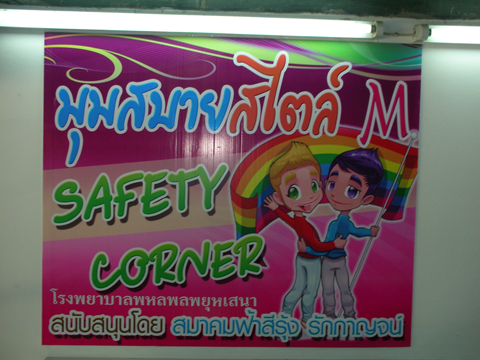 Safety  Corner   จุดกระจายถุงยางและสารหล่อลื่นชนิดน้ำ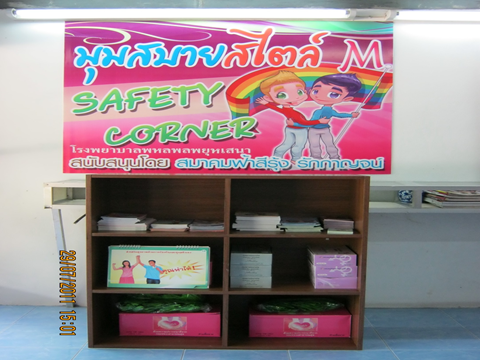 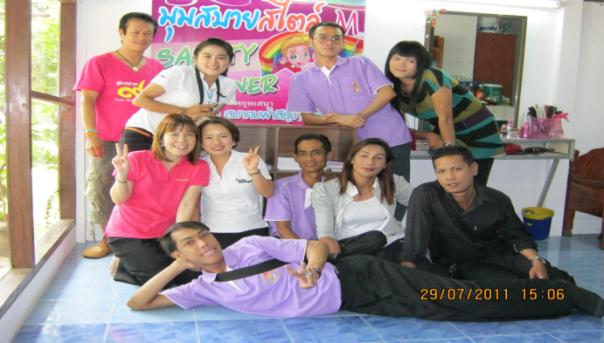 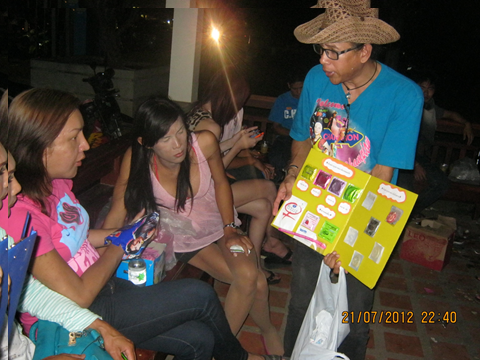 รณรงค์ให้ความรู้เรื่องโรคเอดส์และโรคติดต่อทางเพศสัมพันธ์ณ.จุดนัดพบ MSM   ที่ท่าน้ำ  จ.กาญจนบุรี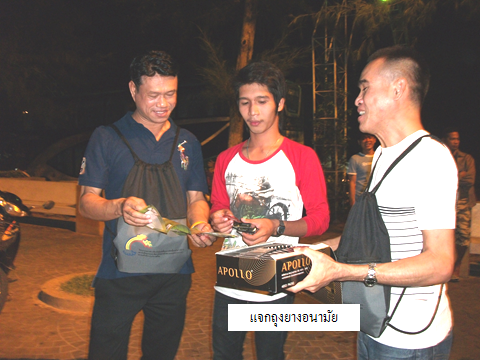 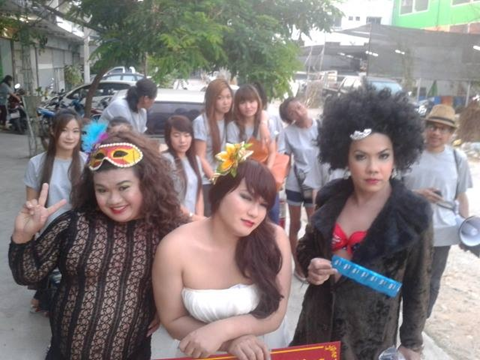 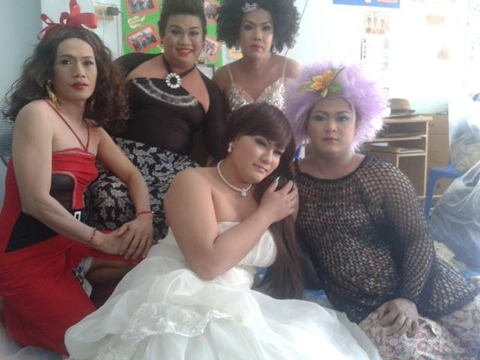 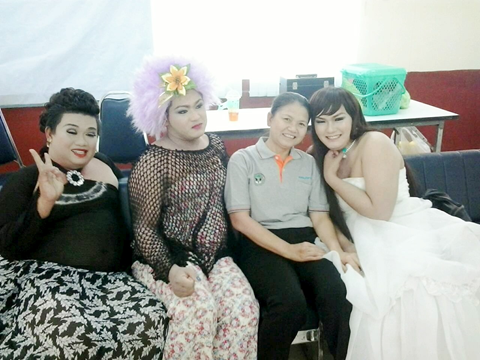 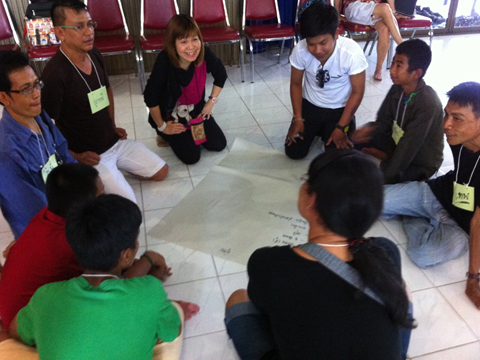 งานค่ายทักษะสัมพันธ์คนพันธุ์  M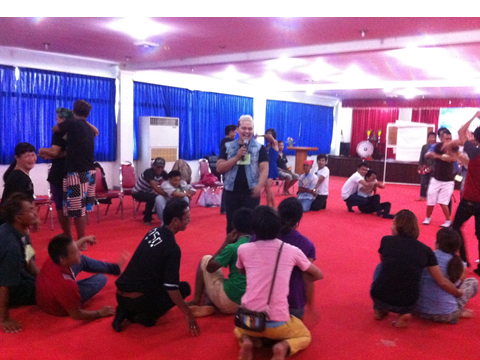 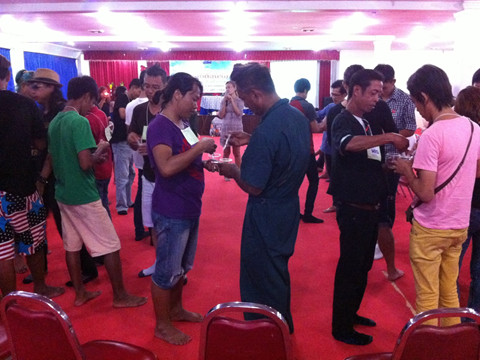 ม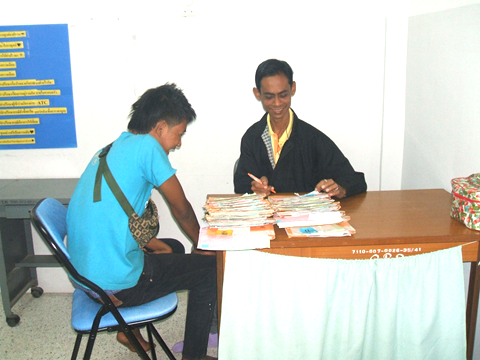 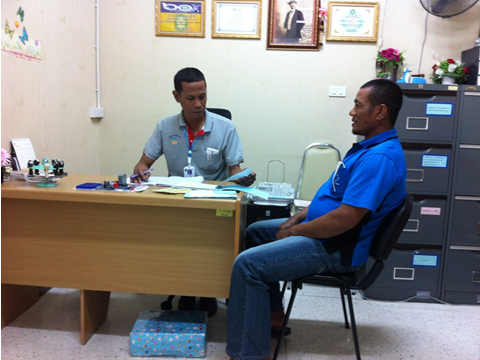 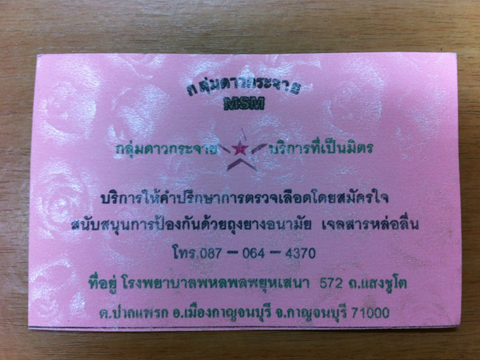 นามบัตร  VERSION  ปัจจุบันของกลุ่มดาวกระจาย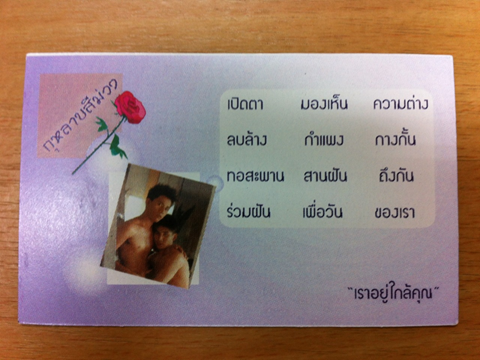 นามบัตร  VERSION  แรกของกลุ่มดาวกระจาย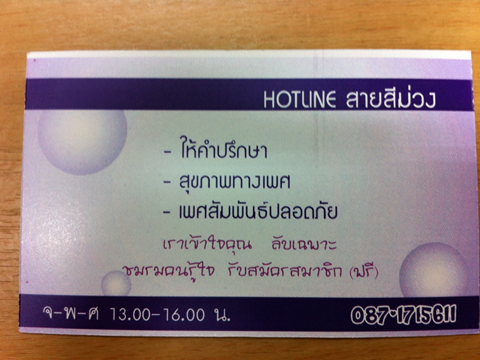 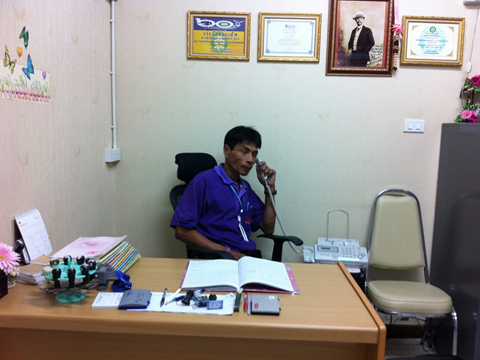 ระบบการให้บริการกลุ่มเข้าถึงยาก  (  MARPS  )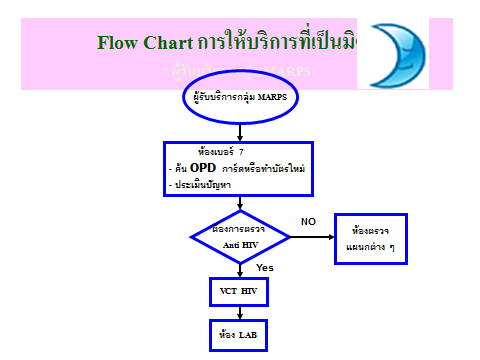 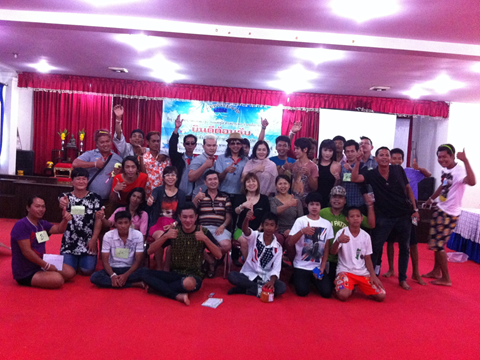 ทีมงานซึ่งประกอบไปด้วย   เจ้าหน้าที่โรงพยาบาลและแกนนำกลุ่มดาวกระจายรายการปี2554 ( ราย )ปี2555 ( ราย )ปี2556 ( ราย ) จำนวน MSM เข้าถึงบริการถุงยางอนามัยและเจลหล่อลื่นชนิดน้ำ125220 (เพิ่มร้อยละ 58.7)350 (เพิ่มร้อยละ 53.0)รายการปี2554 ( ราย )ปี2555 ( ราย )ปี2556 ( ราย ) จำนวน MSM ที่รับบริการปรึกษาและตรวจเลือดโดยสมัครใจ110168(เพิ่มร้อยละ 50.9 )285(เพิ่มร้อยละ 56.5 )